University Course Review CommitteeMinutesMarch 21, 2018 meetingAll modifications approvedAll discontinues approvedAll new classes approved, with term for the two ORTM classes being clarified as being Fall 2018Amendment – per email approval on March 22, modifications to both HIST 1320 and HIST 1330 were approved.  The information for them is included at the end of the modification section.Part I – Course Modifications (Consent Agenda)modifyCollege of AgricultureREWM 4285/5285Wildland HydrologyCurrent Crs Descript:  	Teaches essential and unique characteristics of hydrologic cycle as occurs on range and forest lands, concentrating on quantification of these processes and storages.Proposed Crs Descript:  	Teaches essential and unique characteristics of the hydrologic cycle as it occurs on range and forest lands, concentrating on quantification of these processes and storages. Course consists of lectures and a computer lab.Current prereqs:  	Math 1000, 1450, 1405, or 1450Enforce in Banner?:  	yesProposed Term:  	Fall 2018Rationale:  	The Wildland Hydrology course currently has 3 credit hours. I would like to add a formal lab component during which the students apply what they learned during the lecture to solve real-world hydrologic problems using computer software (Excel, R, and Matlab). Some of the data used during the lab will be from field sites around Laramie that the students visit during class.Current fixed/variable: variable       Current Max:  4	 	   Grading system:  	A/F 		modifyCollege of Arts and SciencesART 3410Advanced Ceramics 1Proposed Crs Title:  	Ceramics III/1Current Crs Descript:  	Studies development of ceramic form involving work in handbuilding and wheel techniques.  Introduces surface treatment and glaze testing.  Emphasizes design and conceptual development.  Includes historical research.  First semester of a one-year sequence.Proposed Crs Descript:  	Studies development of ceramic form through multiple construction methods.  Problems are designed to develop fluidity and versatility in the different processes introduced in the beginning classes.  Glaze exploration and development are introduced.  Emphasizes design, conceptual development, and professional practices.Current prereqs:  	completion of Foundation Core, ART 2000, ART 2410, ART 2420 and consent of instructor based on portfolio review.  (Offered based on sufficient demand and resources)Proposed prereqs:	completion of Foundation Core, ART 2000, ART 2410, ART 2420 and consent of instructor based on portfolio review. (Offered based on sufficient demand and resources)Enforce in Banner?:  	yesProposed Term:  	Fall 2018Rationale:  	The new description more accurately reflects the content and concepts learned in the course. The former title "Advanced" is inappropriate for students just moving on from the introductory courses.  The simpler system of numbering the courses in an increasing progression indicates advancement within a range, without bestowing the "advanced" title.Current fixed/variable: fixed         	Proposed fixed/variable:fixed 	 Proposed Max:  3Restrictions:  	Restrictions by Department	Publish restrictions in crs descript?:  	noactivity type:  	Studio	proposed activity type:  	StudioGrading system:  	A/F 	Proposed grading system:  	A/FmodifyCollege of Arts and SciencesART 3420Advanced Ceramics 2Proposed Crs Title:  	Ceramics III/2Current Crs Descript:  	Studies development of ceramic form involving work in handbuilding and wheel techniques.  Introduction to surface treatment and glaze testing.  Emphasizes design and conceptual development.  Includes historical research.  Second semester of a one-0year sequence.Proposed Crs Descript:  	A second semester continuation of the development of ceramic form through multiple construction methods.  Problems are designed to develop fluidity and versatility in the different processes introduced in the beginning classes.  Glaze exploration and development are introduced.  Emphasizes design, conceptual development, and professional practices.Current prereqs:  	completion of Foundation Core, ART 2000, ART 2410, ART 2420 and consent of instructor based on portfolio review. (Offered based on sufficient demand and resources)Proposed prereqs:	completion of Foundation Core, ART 2000, ART 2410, ART 2420 and consent of instructor based on portfolio review. (Offered based on sufficient demand and resources)Enforce in Banner?:  	yesProposed Term:  	Fall 2018Rationale:  	The new description more accurately reflects the content and concepts learned in the course. The former title "Advanced" is inappropriate for students just moving on from the introductory courses.  The simpler system of numbering the courses in an increasing progression indicates advancement within a range, without bestowing the "advanced" title.          	Proposed fixed/variable:fixed 	 Proposed Max:  3Restrictions:  	Restrict by Department	Publish restrictions in crs descript?:  	noactivity type:  	Studio	proposed activity type:  	StudioGrading system:  	A/F 	Proposed grading system:  	A/FmodifyCollege of Arts and SciencesART 4410Workshop Ceramics IProposed Crs Title:  	Ceramics IV/1Current Crs Descript:  	Studies and develops traditional experimental forms.  Applies wide range of three-dimensional decorative and conceptual approaches.  Studio work is independently based on an individually directed theme of exploration.  Historical and technical research.  First semester of a one-year sequence.Proposed Crs Descript:  	Studies and develops traditional and experimental forms.  Applies wide range of three-dimensional formal and conceptual approaches.  Continuation of technical and glaze research and professional practices.  Introduces kiln operation.  Given studio problems accompany individually directed exploration.Current prereqs:  	ART 2000 and 6 hours of ART 3320, 3410. (Offered fall semester of every other year)Proposed prereqs:	ART 2000, 3320, 3410, and consent of instructor based on portfolio review. (Offered based on sufficient demand and resources)Enforce in Banner?:  	yesProposed Term:  	Fall 2018Rationale:  	The new description more accurately reflects the content and concepts learned in the course.  The former title `Workshop' implies a more independent study mode of curriculum where students are minimally directed.  The actual curriculum IS directed through increasingly challenging problems leading towards a more independent practice in the future.    The simpler system of numbering in an increasing progression indicates advancement within a range, and a continuation of curricular direction that incorporates a higher level of skills and concepts.activity type:  	Studio	proposed activity type:  	StudioGrading system:  	A/F 	Proposed grading system:  	A/FmodifyCollege of Arts and SciencesART 4420Workshop Ceramics 2Proposed Crs Title:  	Ceramics IV/2Current Crs Descript:  	Continued study and development of traditional and experimental forms.  Applies wide range of three-dimensional decorative and conceptual approaches.  Studio work is independently based on an individually directed theme of exploration.  Historical and technical research.  Second semester of a one-year sequence.Proposed Crs Descript:  	A second semester continuation of the development of traditional and experimental forms.  Applies wide range of three-dimensional formal and conceptual approaches.  Continuation of technical and glaze research.  Introduces kiln operation.  Given studio problems accompany individually directed exploration.Current prereqs:  	ART 2000 and 4410. (Offered spring semester of every other year)Proposed prereqs:	ART 2000, 3320, 3410,  and consent of instructor based on portfolio review. (Offered based on sufficient demand and resources)Enforce in Banner?:  	yesProposed Term:  	Fall 2018Rationale:  	The new description more accurately reflects the content and concepts learned in the course.  The former title `Workshop' implies a more independent study mode of curriculum where students are minimally directed.  The actual curriculum IS directed through increasingly challenging problems leading towards a more independent practice in the future.    The simpler system of numbering in an increasing progression indicates advancement within a range, and a continuation of curricular direction that incorporates a higher level of skills and concepts.activity type:  	Studio	proposed activity type:  	StudioGrading system:  	A/F 	Proposed grading system:  	A/FmodifyCollege of BusinessMBAX 5330Proposed Crs Title:  	The Global Bus. EnvironmentCurrent Crs Descript:  	Introduction to global macroeconomics and the environment in which global business takes place. Focuses on interest and exchange rates; business cycles; fiscal and monetary policy; budget and trade balances; international organizations central to the functioning of the global economy; and global legal and ethical issues.Proposed Crs Descript:  	Introduction to international business through theoretical and applied macroeconomics and the environment in which global business occurs. Focuses on interest/exchange rates; effects of culture on consumers and organizational environments;product/information flows; budget/trade balances; organizations central to a functioning global economy; demand creation/fulfillment; and legal/ethical issues.Current prereqs:  	MBAX 5225 and MBAX 5300; or permission from the MBA Program DirectorProposed Term:  	Fall 2018Rationale:  	Faculty and department request to combine two 1.5 credit hour courses into one 3 credit hour course. The same faculty member teaches each course and there is no longer a reason to keep the two 1.5 credit hour courses separate. This will positively impact the program both from the curriculum standpoint and the administrative standpoint.Current fixed/variable: variable       Current Max:  1.5	Proposed fixed/variable:variable 	 Proposed Max:  3activity type:  	Lecture		Grading system:  	A/F 		modifyCollege of BusinessMGT 4910 (new #4370)Topics: Employment LawProposed Crs Title:  	Employment LawCurrent Crs Descript:  	Provides a comprehensive foundation for understanding the law as it relates to the employer-employee relationship.Proposed Crs Descript:  	Provides a comprehensive foundation for understanding the law as it relates to the employer-employee relationship. This course will provide students the legal background necessary to make better decisions both as a worker as well as a manager of others.Current prereqs:  	NoneProposed prereqs:	MGT 1040 or equivalent, Junior class standingEnforce in Banner?:  	yesProposed Term:  	Fall 2018Rationale:  	Course has been offered as a special topics course. Department now wishes to permanently incorporate course into its curriculum to allow online students a permanent course option.        Current Max:  3	 	 Proposed Max:  3activity type:  	Lecture	proposed activity type:  	LectureGrading system:  	A/F 	Proposed grading system:  	A/FmodifyCollege of EducationNASC 5890Directed Professional StudyEnforce in Banner?:  	yesProposed Term:  	Fall 2019Rationale:  	This class was set up for a maximum of 6 credits which needs to be variable so that more than 1 credit can be taken in a semester for a total of 6.Current fixed/variable: variable       Current Max:  6	Proposed fixed/variable:fixed 	 Proposed Max:  1-6, max 6Restrictions:  	Graduate Status and Pre-Approval of Comm. Chair	Publish restrictions in crs descript?:  	nomodifyCollege of Health SciencesNURS 4660Healthcare InformaticsProposed prereqs:	ReNEW Progression or Current RN licenseEnforce in Banner?:  	yesProposed Term:  	Summer 2018Rationale:  	This course was previously approved for Summer 2018.  Unfortunately, the course prerequisites were omitted with the original CARF.Current fixed/variable: variable       Current Max:  3	 	   Restrictions:  	PNRN, NURN, PNBS or NUBS	Publish restrictions in crs descript?:  	yesactivity type:  	Lecture		Grading system:  	A/F 	Proposed grading system:  	A/FCollege of Arts & SciencesHIST 1320World History to 1750 (New: World History to 1500)Proposed prereqs: NoneEnforce in Banner? NoProposed Term: Fall 2018Rationale: We are changing the years in the title and course to keep up with current industry standards, and we want the course to be able to have discussion sections for TA's to teach as with HIST 1330, this courses' companion course. Both are taught every other year. We want to keep the USP University level H-Human Culture designation and the College of A&S level G designation, but drop the outdated 2003 CS USP designation. Current fixed/variable: Variable  Current Max: 3Restrictions: NonePublish restrictions in crs descript?: Noactivity type: Lecure New: Lecture with DiscussionGrading system:  A/F   Proposed grading system: A/FCollege of Arts & SciencesHIST/INST 1330 (New: HIST 1330)World History since 1750 (New: World History since 1500)Proposed prereqs: NoneEnforce in Banner? NoProposed Term: Fall 2018Rationale: We wish to change the title to keep up with current industry standards, keep the A&S USP G designation, but end the CS from 2003 since it is antiquated, and end the cross-listing with INST for three reasons. One, it is historically far too early a time period to cross-list with INST, secondly, it will simplify the process of putting the course on banner each year if lecture and discussion sections are united under HIST. Thirdly, the course is taught in conjunction with HIST 1320, which is not cross-listed with INST and we want the courses to be consistent. Also, the course description is only changing the date of the class, and removing the language for cross-listing. The course description remains unchanged otherwise. Current fixed/variable: Variable  Current Max: 3Restrictions: NonePublish restrictions in crs descript?: Noactivity type: Lecure with discussionGrading system:  A/F   Proposed grading system: A/FPart II – Courses to Discontinue (Consent Agenda)discontinueCollege of BusinessMBAX 5331Proposed Crs Title:  	International Bus. PracticesProposed Term:  	Fall 2018Rationale:  	Faculty and department request to combine two 1.5 credit hour courses into one 3 credit hour course, MBAX 5330. The same faculty member teaches each course and there is no longer a reason to keep the two 1.5 credit hour courses separate. This will positively impact the program both from the curriculum standpoint and the administrative standpoint.Grading system:  	A/F 		discontinueCollege of EducationNASC 1001Quantitative ReasoningProposed Term:  	Fall 2019Rationale:  	This class has not been taught since 2011 and is no longer being offered.discontinueCollege of EducationNASC 5320Plan B Research in Sci/MathProposed Term:  	Fall 2019Rationale:  	This class has been replaced by two other courses NASC 5660 & NASC 5670 and is therefore no longer necessary.Part III – Courses for Addition (Regular Agenda)newCollege of Health SciencesNURS 4665Proposed Crs Title:  	Healthcare Informatics in Professional Nursing PracticeProposed Crs Descript:  	Utilizing  a conceptual framework, students will examing nursing informatics within healthcare systems.  Emphasis is placed on examining the role of clinical information systems in improving patient outcomes across practice, education, administrative, research, and interdisciplinary applications.  Ethical and legal considerations of data management are examined.Proposed prereqs:	NURS 3895 and completion or concurrent enrollment with NURS 4690, 4691, 4695Enforce in Banner?:  	yesProposed Term:  	Fall 2019Rationale:  	The Fay W. Whitney School of Nursing is developing a new curriculum (Revolutionizing Nursing Education in Wyoming/ReNEW) in collaboration with the coummunity colleges in Wyoming.  Inherent in the new curriculum is the need for a course in healthcare informatics based on recommendations from our accrediting organization (Commission on Cellegiate Nursing Education/CCNE) and in congruence with the American Association of Colleges of Nursing's Essentials of Baccalaureate Education for Professional Nursing Practice.          	Proposed fixed/variable:variable 	 Proposed Max:  3Restrictions:  	NURS	Publish restrictions in crs descript?:  	noactivity type:  	Lecture			 	Proposed grading system:  	A/FnewCollege of Health SciencesNURS 4690Proposed Crs Title:  	Professional Nursing Care of PopulationsProposed Crs Descript:  	Introduces the student to population-focused nursing and applies the nursing process to the community as client.  Addresses core functions and essential services of public health.  Focuses on vulnerable populations; epidemiology; community assessment, planning, and implementation; analysis of the healthcare system; emergency preparedness; and ethical/legal aspects of public health.Proposed prereqs:	NURS 3895 and completion or concurrent enrollment with NURS 4665, 4691, 4695Enforce in Banner?:  	yesProposed Term:  	Fall 2019Rationale:  	The Fay W. Whitney School of Nursing is developing a new curriculum (Revolutionizing Nursing Education in Wyoming/ReNEW) in collaboration with the coummunity colleges in Wyoming. We are updating the curriculum to reflect the trends in population health and healthcare systems.  This didactic course is the companion course to the NURS 4695 practicum course.          	Proposed fixed/variable:variable 	 Proposed Max:  4Restrictions:  	NURS	Publish restrictions in crs descript?:  	noactivity type:  	Lecture			 	Proposed grading system:  	A/FnewCollege of Health SciencesNURS 4691Proposed Crs Title:  	Professional Nursing Care of Children and FamiliesProposed Crs Descript:  	This course encompasses the care of women, children, and their families across physiological, psychological, spritual, developmental, and socio-cultural dimensions.  The focus of this class is on women's health, obstetrical, and pediatric nursing care including health promotion and wellness specific to maternal and pediatric health.Proposed prereqs:	NURS 3895 and completion or concurrent enrollment with NURS 4665, 4690, 4695Enforce in Banner?:  	yesProposed Term:  	Fall 2019Rationale:  	The Fay W. Whitney School of Nursing is developing a new curriculum (Revolutionizing Nursing Education in Wyoming/ReNEW) in collaboration with the coummunity colleges in Wyoming.          	Proposed fixed/variable:variable 	 Proposed Max:  3Restrictions:  	NURS	Publish restrictions in crs descript?:  	noactivity type:  	Lecture			 	Proposed grading system:  	A/FnewCollege of Health SciencesNURS 4695Proposed Crs Title:  	Professional Nursing Care of Populations PracticumProposed Crs Descript:  	Students will apply the nursing process to childbearing families, children, and communities.  The focus is on physiological, psychological, spiritual, developmental, and socio-cultural dimensions of individuals, families, and populations.  Students will incorporate professional nursing roles into population-based care.Proposed prereqs:	NURS 3895 and completion or concurrent enrollment with NURS 4665, 4690, 4691Enforce in Banner?:  	yesProposed Term:  	Fall 2019Rationale:  	The Fay W. Whitney School of Nursing is developing a new curriculum (Revolutionizing Nursing Education in Wyoming/ReNEW) in collaboration with the coummunity colleges in Wyoming. We are updating the curriculum to reflect the trends in population health and healthcare systems.  This practicum course is the companion course to the NURS 4690 didactic course.          	Proposed fixed/variable:variable 	 Proposed Max:  4Restrictions:  	NURS	Publish restrictions in crs descript?:  	noactivity type:  	Practicum			 	Proposed grading system:  	S/UnewCollege of Health SciencesNURS 4865Proposed Crs Title:  	Professional Nursing LeadershipProposed Crs Descript:  	The role of the nurse leader in nursing practice is developed through integration of leadership, management, and organizational theories. Emphasis is on interprofessional care management, planned change, advocacy, activism, and professional development.Proposed prereqs:	NURS 4695 and completion or concurrent enrollment with NURS 4895Enforce in Banner?:  	yesProposed Term:  	Spring 2020Rationale:  	The Fay W. Whitney School of Nursing is developing a new curriculum (Revolutionizing Nursing Education in Wyoming/ReNEW) in collaboration with the coummunity colleges in Wyoming. In alignment with the Professional Nursing Capstone Practicum course (NURS 4895), a significant change is the addition of a leadership project based on an experience within the Professional Nursing Capstone Practicum course (NURS 4895).          	Proposed fixed/variable:variable 	 Proposed Max:  3Restrictions:  	NURS	Publish restrictions in crs descript?:  	noactivity type:  	Lecture			 	Proposed grading system:  	A/FnewCollege of Health SciencesNURS 4895Proposed Crs Title:  	Professional Nursing Capstone PracticumProposed Crs Descript:  	Students utilize and synthesize basic concepts of professional nursing practice. The course socializes students into a healthcare system. Learning experiences allow students to gain confidence in managing patient care, practicing critical thinking, developing leadership and advocacy skills, and exploring ethical decision-making in clinical situations.Proposed prereqs:	NURS 4695 and completion or concurrent enrollment with NURS 4865Enforce in Banner?:  	yesProposed Term:  	Spring 2020Rationale:  	The Fay W. Whitney School of Nursing is developing a new curriculum (Revolutionizing Nursing Education in Wyoming/ReNEW) in collaboration with the coummunity colleges in Wyoming. In alignment with the Professional Nursing Capstone Practicum course (NURS 4895), a significant change is the addition of another leadership experience.          	Proposed fixed/variable:variable 	 Proposed Max:  12Restrictions:  	NURS	Publish restrictions in crs descript?:  	noactivity type:  	Practicum			 	Proposed grading system:  	S/UnewENRORTM 1000Proposed Crs Title:  	Found. of Recreation & TourismProposed Crs Descript:  	Introduces students to the conceptual foundations, array of services, and management issues associated with national and international recreation and tourism. Primary focal points for this course include: a) historical and psychological underpinnings, b) market trends in supply and demand for resources and services, c) types of resources and services and how they are managed, d) cultural, economic, political, and legal considerations for management agencies and businesses, and e) career and professional opportunities. Emphasizes the relationship of these industries to resource stewardship.Enforce in Banner?:  	noProposed Term:  	Fall 2017    (should be 2018)Rationale:  	This course is the anchor course for the new (proposed) degree in Outdoor Recreation and Tourism Management. This is one of only eleven new courses proposed for this degree.        Current Max:  3	Proposed fixed/variable:variable 	   		proposed activity type:  	Lecture	 	Proposed grading system:  	A/FnewENRORTM 1050Proposed Crs Title:  	Natural and Cultural ResourcesProposed Crs Descript:  	The American West is an attraction for visitors, largely due to its unique sense of place, blend of people and culture, history and natural resources. Within the context of outdoor recreation and cultural/historical tourist attractions, students will examine the diverse natural resources.Enforce in Banner?:  	noProposed Term:  	Fall 2017    (should be 2018)Rationale:  	        Current Max:  3	Proposed fixed/variable:variable 	   		proposed activity type:  	Lecture	 	Proposed grading system:  	A/F.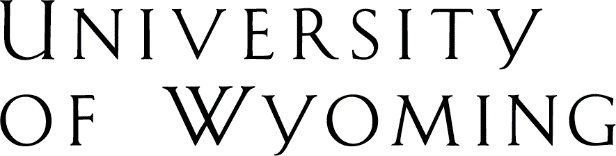 Office of the RegistrarDept. 3964; 1000 East University Ave. • Laramie, WY 82071-3964(307) 766-5272 • fax (307) 766-3960 • e-mail: registrar@uwyo.edu • www.uwyo.edu